2022 CREW Calgary Board of Directors Nomination ApplicationThe benefits of CREW Calgary Board Experience include raising the profile of you and your company, strengthening project and team management skills, expanding your network, and learning the basics of Board work in a comfortable setting. Please read through all the documents included in this package:Nomination ApplicationScoring RubricDirector Job DescriptionDirector – Emerging Leader Job DescriptionBoard Liaison Job Description (for Board Directors and Director – Emerging Leader)Secretary Job Description Treasurer Job Description President Elect Job Description Name of Candidate: ____________________________________________________Position: (please select all positions you are interested in)☐	 Director	☐	 Director – Emerging Leader☐	 Secretary	☐	 Treasurer	☐	 President Elect**Please note the requirement noted under the President Elect Job Description for 1 year of prior service on the CREW Calgary Board of Directors with preference given to those serving on the current Board.Pre requirementsAre you a Principal, Candidate or Affiliate Member of 
good standing for 1 year? 							☐ YES / ☐ NOAre you able to commit to the time requirements outlined below? 	☐ YES / ☐ NO
Board meetings are typically held during business hours, and there is a time requirement to:prepare for Board meetings including reading the board package (typically ~40 pages)attendance of all or a majority of CREW Calgary events (approximately one a month)attendance of Board meetings (2-hour meetings once a month), attendance via conference call may be used sparinglyattendance of committee meetings when serving as Board Liaisons* (monthly meetings)*All Directors will serve as board liaisons to one of CREW Calgary’s 8 committees (Golf, Events, Foundation, Sponsorship, Recognition, Marketing, Mentorship and Membership) with the exception of the Secretary and Treasurer whose other duties preclude them from serving as liaisons. Please see the job description for the Board Liaison attached.Letter of Support from Employer submitted?			☐ YES / ☐ NOEmployer support is critical for CREW Calgary Board members given the time requirements of serving on a Board. Preference will be given to candidates who submit a letter of support from their employers indicating their support of the candidate’s CREW Calgary endeavours.CREWbiz / Community Profile up to date (incl. photo):			☐ YES / ☐ NOTo update this, please visit https://crewnetwork.connectedcommunity.org/home. This is a critical part of connecting with the larger CREW Network and building member to member business and relationships.Link to CREWbiz profile: ______________________________Link to LinkedIn profile:	______________________________Years of Experience in Commercial Real Estate 	 Years of Membership with CREW Calgary  	For each of the questions below, please provide your answer in approximately 500 words.Question 1: Why are you interested in becoming a member of the CREW Calgary Board of Directors? If you could accomplish one thing during your term on the Board, please describe what that would be and describe why it is important to you. Question 2: Please describe what leadership means to you.  Share specific examples of instances where you demonstrated strong leadership within your organization and/or CREW Calgary.  Question 3: Please describe your experience and knowledge of the CREW Calgary chapter and the broader CREW Network and CREW Foundation (e.g. involvement on a CREW Calgary Committee, attendance of convention and/or leadership summit attendance, use of CREWbiz and the broader CREW Network, the availability of white papers etc.).Question 4: Please describe some of your experience and skill sets that would assist you in fulfilling your board duties (e.g. Board Experience, understanding of financials, strategic planning, management experience, volunteer experience, experience with DEI initiatives and/or training).Question 5: If you had funds to deploy on behalf of CREW Calgary, where would you spend the funds and how would you measure its return? Question 6: What position do you currently hold in commercial real estate? Do you have a background in other commercial real estate fields?Question 7: Are you able to tap into your employer or network to help support CREW Calgary’s operations and/or initiatives (ie. Fund development, in-lieu resource contributions, venue or speaker contributions, etc.)?Scoring Rubric for the 2022 CREW Calgary Board of Directors Nomination ApplicationPosition: _______________________________________________________________Name of Candidate: ______________________________________________________Name of Evaluator: _______________________________________________________Date:___________________________________________________________________Pre requirementsPrincipal, Candidate, or Affiliate Member of good standing for 1 year	☐ YES / ☐ NOHas indicated understanding of requirementsand ability to commit to time requirements	☐ YES / ☐ NOLetter of Support from Employer submitted?	☐ YES / ☐ NOCREWbiz Profile up to date (incl. photo)?		☐ YES / ☐ NOLink to CREWbiz Profile provided?		☐ YES / ☐ NOLink to LinkedIn Profile provided?		☐ YES / ☐ NO

Years of Experience & Membership with CREW Calgary:				Question 1: Why are you interested in becoming a member of the CREW Calgary Board of Directors? If you could accomplish one thing during your term on the Board, please describe what that would be and describe why it is important to you.   Points awarded (of 5):  	Question 2: Please describe what leadership means to you.  Share specific examples of instances where you demonstrated strong leadership within your organization and/or CREW Calgary.  Points awarded (of 10):  	Question 3: Please describe your experience and knowledge of the CREW Calgary chapter and the broader CREW Network and CREW Foundation (e.g. involvement on a CREW Calgary Committee, attendance of convention and/or leadership summit attendance, use of CREWbiz and the broader CREW Network, the availability of white papers etc.).Points awarded (of 10):  	Question 4: Please describe some of your experience and skill sets that would assist you in fulfilling your board duties (e.g. board experience, understanding of financials, strategic planning, management experience, volunteer experience).Points awarded (of 10):  	Question 5: If you had funds to deploy on behalf of CREW Calgary, where would you spend the funds and how would you measure its return?Points awarded (of 5):  	Question 6: What position do you currently hold in commercial real estate? Do you have a background in other commercial real estate fields?Points awarded (of 3):  	Question 7: Are you able to tap into your employer or network to help support CREW Calgary’s operations and/or initiatives (ie. Fund development, in-lieu resource contributions, venue or speaker contributions, etc.)?Points awarded (of 3):  	Total points awarded (of 46):  	Interview Ratings, if applicable:		Interview rating (1 to 14 points):  	Total rating (of 60):  	Additional Comments:CREW CALGARY POSITION DESCRIPTIONApproved: September 13, 2013 Updated:	August 25, 2020Position:	DirectorScope:	The Board of Directors is responsible for the governance of CREW Calgary as incorporated under the Societies Act in the Province of Alberta. The Board of Directors is accountable for the viability of the organization and for ensuring that its programs are effective and responsive to internal and external trends.Accountability:	Board of Directors and membersResponsibilities:	The Director is responsible for:Demonstrating commitment to the vision, mission and values of CREW CalgaryAs a Board, developing a strategic plan, identifying strategic directions and key results and monitoring progressAs a Board, overseeing the evaluation of all CREW Calgary programsAs a Board, reviewing and approving financial aspects of the organization including annual budgets, expenditures outside authorized budgets, monthly reporting and annual auditsPromoting awareness and support for CREW Calgary which will grow and strengthen CREW CalgarySupporting all decisions once they have been made by the BoardActing in the best interest of the organization, maintaining confidentiality and avoiding conflicts of interestPromoting and supporting fundraising initiativesAttending the CREW Calgary Board meetings, monthly events and the organization’s Annual General MeetingPreparing for and participating in Board meetings by:Suggesting appropriate agenda itemsReading pre-meeting materials and considering implications for decisions madeParticipating actively in deliberations and decisions, bringing a long-term broad perspectiveExercising due diligence in all Board deliberations by seeking clarification and/or history of an issueGiving appropriate notice of absence, including reason, to the Chair. Non-attendance at more than 3 consecutive Board meetings without appropriate notice will cause the Board to review the Director’s continued participation on the Board.Participating on at least one committee as a Board liaisonParticipating in CREW Network activities as time and financial resources permitParticipating in review and development of CREW Calgary Bylaws and policies, as requiredParticipating in succession planning of the BoardBeing willing to participate in the performance review of any CREW Calgary staff, as requiredParticipating in the Board evaluation processRequirements:A full member of CREW Calgary in good standing for 1 yearSolid understanding of governanceKnowledge of accountability requirements of stewardshipEffective written and oral communication skillsStrategic planning skillsCreative thinking skillsKnowledge of good financial management practicesDemonstrated teambuilding skillsParticipation in commercial real estate in the Calgary areaFamiliarity with current affairs which impact commercial real estate locally, nationally and internationallyTerm:	One 2 – year term with a maximum of 5 consecutive years.CREW CALGARY POSITION DESCRIPTIONApproved:  August 1, 2019Position:	Director – Emerging LeaderScope:	The Board of Directors is responsible for the governance of CREW Calgary as incorporated under the Societies Act in the Province of Alberta. The Board of Directors is accountable for the viability of the organization and for ensuring that its programs are effective and responsive to internal and external trends.Accountability:	Board of Directors and membersResponsibilities:	The Director – Emerging Leader is responsible for:Demonstrating commitment to the vision, mission and values of CREW CalgaryAs a Board, developing a strategic plan, identifying strategic directions and key results and monitoring progressAs a Board, overseeing the evaluation of all CREW Calgary programsAs a Board, reviewing and approving financial aspects of the organization including annual budgets, expenditures outside authorized budgets, monthly reporting and annual auditsPromoting awareness and support for CREW Calgary which will grow and strengthen CREW CalgarySupporting all decisions once they have been made by the BoardActing in the best interest of the organization, maintaining confidentiality and avoiding conflicts of interestPromoting and supporting fundraising initiativesAttending the CREW Calgary Board meetings, monthly events and the organization’s Annual General MeetingPreparing for and participating in Board meetings by:Suggesting appropriate agenda itemsReading pre-meeting materials and considering implications for decisions madeParticipating actively in deliberations and decisions, bringing a long-term broad perspectiveExercising due diligence in all Board deliberations by seeking clarification and/or history of an issueGiving appropriate notice of absence, including reason, to the Chair. Nonattendance at more than 3 consecutive Board meetings without appropriate notice will cause the Board to review the Director’s continued participation on the Board.Participating on at least one committee as a Board liaisonParticipating in CREW Network activities as time and financial resources permitParticipating in review and development of CREW Calgary Bylaws and policies, as requiredParticipating in succession planning of the BoardBeing willing to participate in the performance review of any CREW Calgary staff, as requiredParticipating in the Board evaluation processRequirements:A Candidate member of CREW Calgary in good standing for 1 yearA willingness to learn good governance practices and gain board experienceEffective written and oral communication skillsStrategic planning skillsCreative thinking skillsKnowledge of good financial management practicesDemonstrated teambuilding skillsParticipation in commercial real estate in the Calgary areaFamiliarity with current affairs which impact commercial real estate locally, nationally and internationallyTerm:	One 1-year term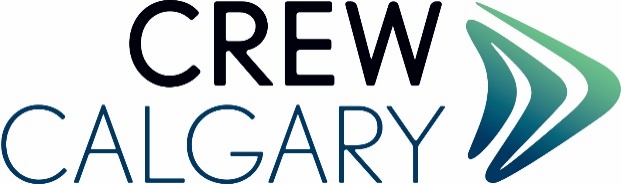 CREW CALGARY 
POSITION DESCRIPTIONApproved:	October 27, 2016Updated: 	August 25, 2020Position:	Board LiaisonScope:	The Board Liaison is a member of the Board who maintains the formal contact or connection between the Board of Directors and a specific Committee. Annually, Board Liaisons confirmed by the Board of Directors no later than its first meeting. Assignments are based on the Director’s area expertise and area of interest as well as the requirements of the Board and the Committees from an operational perspective. The primary role of a Board Liaison is to facilitate communication between the Board of Directors and the Committee served.Accountability:	Board of Directors and the Committee served.Responsibilities:	The Board Liaison is responsible for:Attending both Board meetings and the assigned Committee’s meetings on a regular basis.Obtaining from the Committee Chair(s) a list of proposed activities contemplated for the coming year and clarifying roles.Joining the Committee and google drive folder.Carrying information, questions, and feedback between the two bodies at the request of those groups.Considering and inquiring whether discussions that occur during meetings should be raised with the other group, even when the Board or Committee has not suggested a formal communication take place.When sharing information, to be clear whether they are making a formal, requested communication from the other group or simply offering their personal observations and experience of the meetings they have attended.Offering guidance around best practices.Presenting agenda items at Board meetings and leading the discussion.Reporting back to the Committee promptly, generally within one week, via telephone or email regarding the discussion and any action taken by the Board.Distributing to the Committee Chair(s) copies of the Board of Directors approved minutes in a timely fashion and encouraging transparency and connectivity between Committee Actions and the Board’s Strategic Plan.Being alert to potential problems, e.g. Committee inactivity in execution of its goals or specific assignments, expenditures, delegation, succession planning etc. Notifying the President and/or the President Elect of problems if required.Actively reaching out to help the Committee to be productive and organized, keeping in mind that the liaison serves as a facilitator and is not typically intended to participate in the Committee’s work.Providing guidance and assistance to Committee Chair(s) on preparation of Budgets.Reviewing all important correspondence, budget proposals and reports.Ensuring the standardized procedures are met for establishing/maintaining a Committee.Ensuring the Committee is following the terms of reference within the scope of their mandates.Encouraging the Committee Chair(s) to keep proper records and to forward appropriate documents to the succeeding Chair(s).Being aware of calendar deadlines for submitting Committee board reports and items for newsletters etc.Assisting Committee members to resolve committee-related conflicts or inter-committee conflicts such as process used to undertake work of the Committee, division of duties, understanding the scope of work conducted by the Committee.Assisting the Committee Chair(s) in the recruitment of members to fill vacancies.Requirements:Current member of the BoardSolid understanding of CREW Calgary governance including policies and procedures and the Strategic PlanEffective written and oral communication skillsStrategic planning skillsCreative thinking skillsKnowledge of good financial management practices and the CREW Calgary budgetDemonstrated team building skillsTerm:	One 2 - year term with a maximum of 5 consecutive years.CREW CALGARY POSITION DESCRIPTIONApproved: January 21, 2016Updated:	August 1, 2019 Position:	SecretaryScope:	The focus of the Secretary positions of CREW Calgary is to create a corporate history of the organization through accurate documentation of activities, discussions and decisions of the organization.Accountability:	President and the Board of DirectorsResponsibilities:	In addition to the Director responsibilities, the Secretary is responsible for carrying out or overseeing any professional third-party management company contracted by CREW Calgary carrying out:Maintaining accurate minutes of meetings, including attendance, all motions and decisions, as requiredDistributing minutes for the Board of Directors in a timely mannerMaintaining a record of Board agenda packages including approved and signed minutesMaintaining a record of Board policies and procedures in the form of a manual as well as such files as needed to accurately and completely record the business and activities of the organizationSending notices of all meetings as required in the BylawsActing as a signing officer for cheques and other documentsEnsuring that CREW Calgary is appropriately insuredEnsuring by the prescribed date, corporate annual returns are signed and filed with corporate registries office.Maintaining and keeping active Google Drive or other shared network in place.Skill Requirements:Detail orientedOrganized, with an ability to meet deadlinesAbility to write concise, accurate minutesEffective verbal and written communications skillsProficient computer skillsTerm:	One 1-year term, with the opportunity to stand for election for a second consecutive 1-year term in this office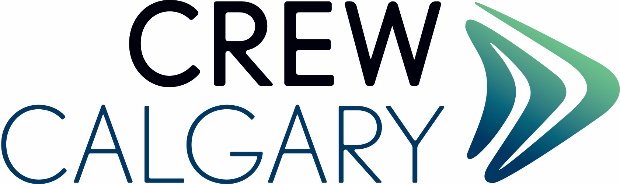 CREW CALGARY POSITION DESCRIPTIONApproved: 	January 21, 2016
Updated:	August 1, 2019Position:	TreasurerScope:	The focus of the Treasurer position of CREW Calgary is to document and provide direction with regard to the financial management of the organization.Accountability:	President and Board of DirectorsResponsibilities:	In addition to the Director responsibilities, the Treasurer is responsible for carrying out or overseeing any professional third-party management company contracted by CREW Calgary carrying out:Collecting membership dues and submitting the required portion to CREW Network on a timely basisChecking the CREW mailbox regularly (at least once a month).Receive all other monies payable to the organization and disburse funds upon authorization of the Board of DirectorsEnsuring all monies are deposited in whatever bank, trust company, credit union or treasury branch as determined by the BoardEnsuring liability issues are presented to the Board in a timely mannerProperly accounting for the funds of the organization and keeping such records as may be directed by the Board and complying with the Societies ActPresenting a written and verbal financial report at all meetings of the BoardRecommending a proposed budget to the Board with the necessary input from the CREW Calgary CommitteesCoordinating the annual audit processPresenting the audited financial statement of the organization at the Annual General MeetingActing as a signing officer with another officer for cheques and other documentsCompiling and submitting all required financial reports, statements and documents to appropriate Federal and Provincial governments and agenciesRecommending placement of excess funds.Requirements:Bookkeeping or accounting experienceOrganized with the ability to meet deadlinesKnowledge of and accountability for compliance of legislation and policies related to not-for-profit organizationsDetail orientedGood verbal and written communication skillsProficient computer skillsTerm:	One 1-year term, with the opportunity to stand for election for a second consecutive 1-year term in this officeCREW CALGARY POSITION DESCRIPTIONApproved: 	September 13, 2013Updated:	 August 1, 2019Position:	President-ElectScope:	The President-Elect of CREW Calgary is the second-ranking officer of the organization.   At the end of a 1-year term as President-Elect, the individual in this role automatically becomes President of the organization. The President-Elect’s efforts are directed to assisting the President in fulfilling the goals and objectives of the Board of Directors by providing continuity to established programs and formulating future programs for which the Board will take responsibility during her presidency.Accountability:	President and Board of DirectorsResponsibilities:	In addition to the Director responsibilities, the President Elect is responsible for:Supporting and providing a back-up to the President in leading the organizationBecoming familiar with the responsibilities of the presidencyWorking closely with the President on existing and future projects to ensure a smooth transition from one year to the nextPerforming the duties of the President in the absence or incapacity of the President and shall serve as President during the remainder of the term should the office of President become vacantActing as a CREW Network Delegate as designated by the BoardActing as a signing officer for cheques and other documentsActing as a member of Nominating CommitteeAccepting responsibilities as delegated by the President, such as representing the President at meetings, and any other duties as appropriate to the presidencyRequirements:Must be a full CREW Calgary member in good standing for a minimum of two consecutive years and have served a minimum of one 1-year term on the Board of Directors, with preference given to those serving on the current Board.Solid understanding of and experience in governanceDemonstrated leadership skillsPublic speaking skillsFinancial management experienceStrategic planning skillsAbove average written and oral communication skillsDemonstrated success in relationship/team buildingKnowledge or experience in fund developmentKnowledge of legal and risk management issuesAbility to actively participate in CREW NetworkTerm:	One 1-year termWeak (0-1 points)Adequate (2-3 points)Exceptional (4-5 points)Answer lacks specific reasons for the candidate's interest Provides little or no description of the accomplishment the candidate wishes to achieve during his/her termExpresses interest in being an active leader but lacks enthusiasm Provides non-specific reasons for the candidate's interestDescribes the accomplishment the candidate wishes to achieve during his/her term but lacks specific details on the importance of that accomplishmentAnswer conveys enthusiasm of candidate to be an active leader and provides specific reasons for the candidate's interest Provides specific details on the accomplishment the candidate wishes to achieve during his/her term and the importance of that accomplishmentWeak (0-1 points)Adequate (2-5 points)Exceptional (6-10 points)Provides little or no evidence of leadership skills and abilitiesAnswer suggests a lack of enthusiasm and/or commitment to advance leadership skillsClearly indicates an understanding of leadership and provides nonspecific examples of leadership roles and responsibilitiesProvides specific evidence of extensive leadership experience Answer conveys enthusiasm and willingness of candidate to be an active leaderShare specific examples of demonstrated leadership within CREW Calgary.Weak (0-1 points)Adequate (2-5 points)Exceptional (6-10 points)Is unclear on the relationship to Network and has no knowledge of the offerings at Network levelLittle to no involvement in local CREW Calgary chapter.Is aware of CREW Network’s opportunities and CREW FoundationDemonstrates involvement in CREW Calgary committeesExpresses interest in becoming more involved with the local chapter & CREW NetworkProvides specific examples of utilizing Network opportunities / toolsProvides specific examples of involvement within CREW Calgary and networking at the Chapter levelAttendance at a leadership summit / convention or participation in a CREW Network Board Hosted Call (or other CREW Networkhosted event)Weak (0-1 points)Adequate (2-5 points)Exceptional (6-10 points)Lacks any background or skills that would be considered an asset to a director Has a basic understanding of the skillset requirements.Demonstrates proficiency in at least one or two areas listed aboveDemonstrates excellence in three or more of the areas listed aboveWeak (0-1 points)Adequate (2-3 points)Exceptional (4-5 points)Answer suggests a lack of financial knowledge and/or experienceDemonstrates financial knowledge and/or experienceSets out a reasonable suggestion for expenditure of funds and provides non-specific details on how its return would be measuredDemonstrates above average financial knowledge and/or experienceProvides an innovative suggestion for expenditure of funds in line with CREW Calgary's goals and specific details on how its return would be measuredWeak (0 points)Adequate (1-2 points)Exceptional (3 points)N/AIs currently employed in commercial real estate and has been in the industry at minimal CREW Calgary bylaw requirementsCurrently holds a position in a field of commercial real estate that CREW Calgary is looking to develop within the chapter’s membershipHas experience in more than one field of commercial real estateCurrently holds a management level position within their organizationExperience dealing with strategic planning, budgeting, employee development; has direct reportsWeak (0 points)Adequate (1 point)Exceptional (3 points)No willingness to work on fund developmentShows willingness to approach employer and network for funds and/or partnership opportunitiesEmployer shows willingness and support for the candidate’s participation in the CREW      Calgary Board.Provides concrete examples of sponsorship / partnership opportunities they can accessEmployer is already a supporter of CREW through sponsorship or partnership opportunities.WeakAdequateExceptionalConcise answers012Verbal skills/Public Speaking012Knowledge of CREW (Chapter and Network)0-12-34-5Passion0-12-34-5